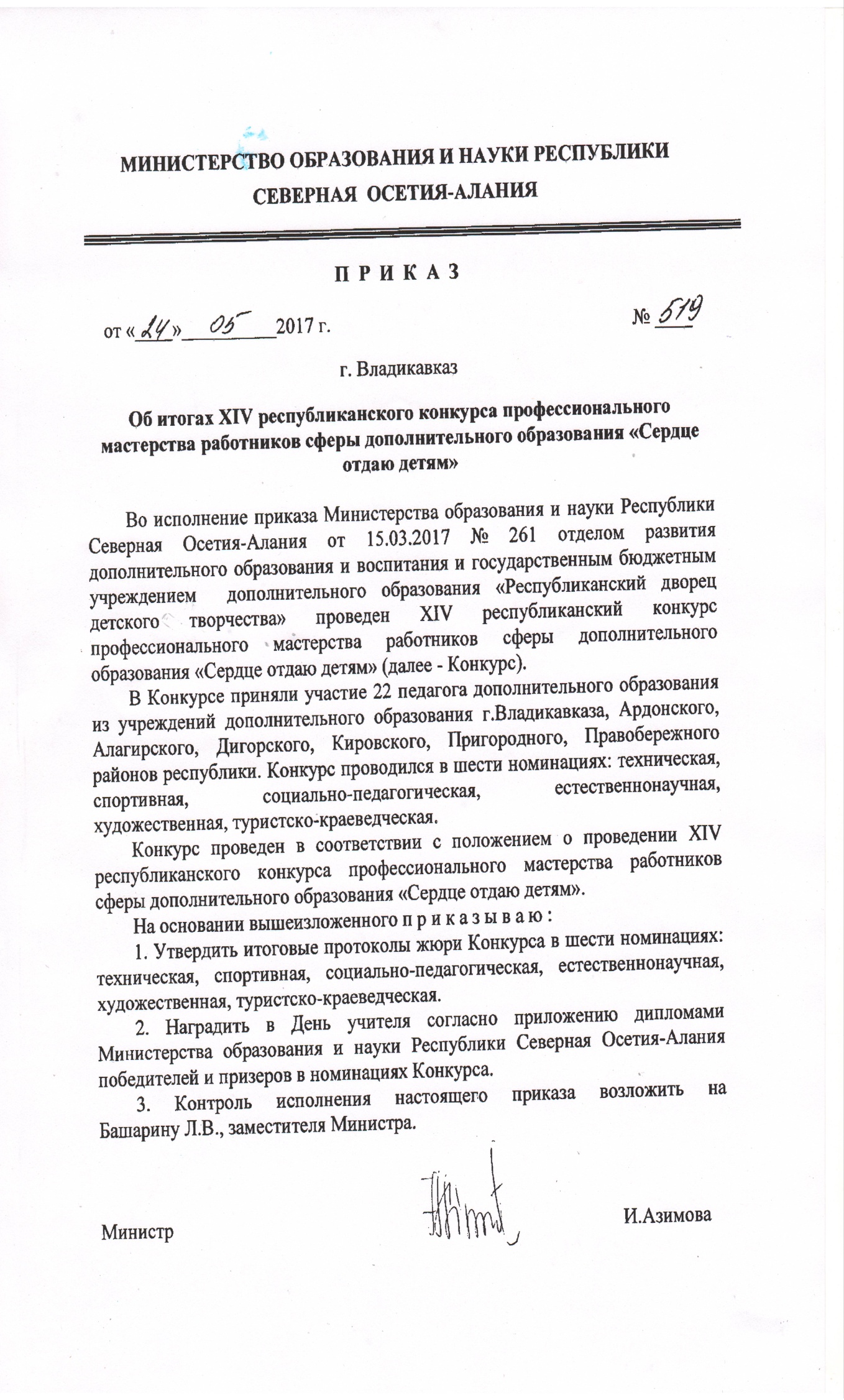 Приложение  к Приказу Министерства образования и науки Республики Северная Осетия- Алания№_____ от _____________2017 г.Победители и призеры секций XIV республиканского конкурса профессионального мастерства работников сферы дополнительного образования «Сердце отдаю детям»_________________________________№п/пНаградаНаградаФ.И.О.Ф.И.О.Место работыНоминация «Техническая»Номинация «Техническая»Номинация «Техническая»Номинация «Техническая»Номинация «Техническая»Номинация «Техническая»ДипломIстепениГалкина Марина НиколаевнаГалкина Марина Николаевна Муниципальное автономное учреждение дополнительного образования Центр развития творчества одаренных детей и юношества «Интеллект» Муниципальное автономное учреждение дополнительного образования Центр развития творчества одаренных детей и юношества «Интеллект»ДипломIIстепениДиамбекова Алла ЛазаревнаДиамбекова Алла ЛазаревнаМуниципальное образовательное учреждение дополнительного образования детей Дом детского творчества Дигорского районаМуниципальное образовательное учреждение дополнительного образования детей Дом детского творчества Дигорского районаДиплом III степениАфанасьева Ирина ОлеговнаАфанасьева Ирина ОлеговнаМуниципальное автономное учреждение дополнительного образования «Дом детского технического творчества»Муниципальное автономное учреждение дополнительного образования «Дом детского технического творчества»Номинация «Спортивная»Номинация «Спортивная»Номинация «Спортивная»Номинация «Спортивная»Номинация «Спортивная»Номинация «Спортивная»Диплом I степениЗолоева Лилия ТимофеевнаЗолоева Лилия ТимофеевнаМуниципальное казенное учреждение дополнительного образования «Детско-юношеская спортивная школа» муниципального образования Кировский район Республики Северная Осетия-АланияМуниципальное казенное учреждение дополнительного образования «Детско-юношеская спортивная школа» муниципального образования Кировский район Республики Северная Осетия-АланияДиплом II степениХудякова Татьяна МихайловнаХудякова Татьяна МихайловнаМуниципальное автономное учреждение дополнительного образования «Центр эстетического воспитания детей «Творчество»»Муниципальное автономное учреждение дополнительного образования «Центр эстетического воспитания детей «Творчество»»Диплом III степениСеменова Олеся МихайловнаСеменова Олеся МихайловнаМуниципальное бюджетное учреждение дополнительного образования «Детско-юношеская спортивная школа № 2» муниципального образования – Пригородный район Республики Северная Осетия-АланияМуниципальное бюджетное учреждение дополнительного образования «Детско-юношеская спортивная школа № 2» муниципального образования – Пригородный район Республики Северная Осетия-АланияНоминация «Социально-педагогическая»Номинация «Социально-педагогическая»Номинация «Социально-педагогическая»Номинация «Социально-педагогическая»Номинация «Социально-педагогическая»Номинация «Социально-педагогическая»Диплом I степениСаханский Юрий ВладимировичСаханский Юрий ВладимировичМуниципальное автономное учреждение дополнительного образования «Центр развития творчества детей и юношества «Нарт»»Муниципальное автономное учреждение дополнительного образования «Центр развития творчества детей и юношества «Нарт»»Диплом II степениАйларова Залина ГрафовнаАйларова Залина ГрафовнаМуниципальное автономное учреждение дополнительного образования Центр психолого-педагогической, медицинской и социальной помощи Центр диагностики и консультирования «Доверие» г.ВладикавказМуниципальное автономное учреждение дополнительного образования Центр психолого-педагогической, медицинской и социальной помощи Центр диагностики и консультирования «Доверие» г.ВладикавказДиплом III степениМоргоева Диана ВладимировнаМоргоева Диана ВладимировнаМуниципальное автономное учреждение дополнительного образования «Центр эстетического воспитания детей  «Творчество»»Муниципальное автономное учреждение дополнительного образования «Центр эстетического воспитания детей  «Творчество»»Номинация «Естественнонаучная»Номинация «Естественнонаучная»Номинация «Естественнонаучная»Номинация «Естественнонаучная»Номинация «Естественнонаучная»Номинация «Естественнонаучная»Диплом I степениАбаева Людмила МуратовнаАбаева Людмила МуратовнаМуниципальное бюджетное учреждение дополнительного образования детей «Станция юных натуралистов» муниципального образования – Пригородный район Республики Северная Осетия-АланияМуниципальное бюджетное учреждение дополнительного образования детей «Станция юных натуралистов» муниципального образования – Пригородный район Республики Северная Осетия-АланияДиплом II степениЦарикаева Альбина Афакоевна Царикаева Альбина Афакоевна Муниципальное казенное учреждение дополнительного образования «Станция юных натуралистов» муниципального образования Ирафский район Республики Северная Осетия-АланияМуниципальное казенное учреждение дополнительного образования «Станция юных натуралистов» муниципального образования Ирафский район Республики Северная Осетия-АланияНоминация «Художественная»Номинация «Художественная»Номинация «Художественная»Номинация «Художественная»Номинация «Художественная»Номинация «Художественная»Диплом I степениФокин Андрей ВладимировичФокин Андрей ВладимировичГосударственное бюджетное учреждение дополнительного образования «Республиканский дворец детского творчества»Государственное бюджетное учреждение дополнительного образования «Республиканский дворец детского творчества»Диплом II степениБагаева Салимат АхмедовнаБагаева Салимат АхмедовнаМуниципальное казенное учреждение дополнительного образования «Дом детского творчества» муниципального образования Кировский район Республики Северная Осетия – АланияМуниципальное казенное учреждение дополнительного образования «Дом детского творчества» муниципального образования Кировский район Республики Северная Осетия – АланияДиплом III степениДзицоева Жанна МахарбековнаДзицоева Жанна МахарбековнаМуниципальное автономное учреждение дополнительного образования «Центр эстетического воспитания «Творчество»»Муниципальное автономное учреждение дополнительного образования «Центр эстетического воспитания «Творчество»»Номинация «Туристско – краеведческая»Номинация «Туристско – краеведческая»Номинация «Туристско – краеведческая»Номинация «Туристско – краеведческая»Номинация «Туристско – краеведческая»Номинация «Туристско – краеведческая»Диплом I степениБичерахов Эдуард НиколаевичБичерахов Эдуард НиколаевичГосударственное бюджетное учреждение дополнительного образования «Республиканский центр детского и юношеского туризма и экскурсий»Государственное бюджетное учреждение дополнительного образования «Республиканский центр детского и юношеского туризма и экскурсий»